VSTUPNÍ ČÁSTNázev komplexní úlohy/projektuBezpečná práce v blízkosti elektroinstalacíKód úlohy36-u-3/AF50Využitelnost komplexní úlohyKategorie dosaženého vzděláníH (EQF úroveň 3)L0 (EQF úroveň 4)Skupiny oborů36 - Stavebnictví, geodézie a kartografie23 - Strojírenství a strojírenská výroba39 - Speciální a interdisciplinární oboryVazba na vzdělávací modul(y)Bezpečná práce v blízkosti elektroinstalacíŠkolaStřední odborná škola a Střední odborné učiliště, Hradec Králové, Vocelova 1338, Vocelova, Hradec KrálovéKlíčové kompetenceKompetence k řešení problémů, Komunikativní kompetenceDatum vytvoření01. 11. 2019 10:59Délka/časová náročnost - Odborné vzdělávání12Délka/časová náročnost - Všeobecné vzděláváníPoznámka k délce úlohyRočník(y)2. ročníkŘešení úlohyindividuálníCharakteristika/anotaceŽáci stavebních oborů se seznámí s bezpečností při práci v blízkosti elektroinstalací. Zejména se zásadami elektrické instalace obecně a v prostorách koupelen, dále s účinky el. proudu na lidské tělo, poskytováním první pomoci, možnostmi hašení požáru elektrických zařízení. Žákovi jsou k dispozici učební texty, které je vhodné vyučujícím doplnit výkladem a praktickými ukázkami. Před testem se doporučuje s žáky látku zopakovat a procvičit.JÁDRO ÚLOHYOčekávané výsledky učeníVysvětlí rozdíl mezi prací a obsluhou elektrického zařízení. Pracuje se základními pojmy z vyhl. 50/1978 Sb. – laik, pracovník poučení, seznámený a znalý.Identifikuje vodiče a svorky dle jejich značení.Vysvětlí účinky elektrického proudu na lidské tělo.Popíše první pomoc při úrazu elektrickým proudem.Volí vhodný hasicí přístroj pro hašení požáru elektrických zařízení.Identifikuje elektroinstalační zóny v místnostech.Rozlišuje zóny v koupelně dle normy ČSN 33 2000-7-701, ed.2.Pracuje se základními požadavky na elektroinstalaci v koupelně dle normy ČSN 33 2000-7-701, ed.2.Specifikace hlavních učebních činností žáků/aktivit projektu vč. doporučeného časového rozvrhuVe výuce se doporučuje kombinovat níže uvedené metody výuky:Metody slovní:Monologické metody (výklad, popis, vysvětlování)Dialogické metody (rozhovor, diskuze)Metody práce s učebnicí, knihou, odborným časopisem, odbornými webovými stránkamiMetody názorně-demonstrační:Projekce statická a dynamická (schémata, ppt prezentace, videa, používání učebních pomůcek)Teoretický výklad je nezbytné doplnit praktickými ukázkami, případně učebními pomůckami. Vhodné je i doplnění výkladu digitální technikou, problémovými úlohami, odbornou diskuzí s žáky a uváděním příkladů z praxe. Žáci pracují a učí se dle učebních textů. Vyučujícímu se doporučuje pro výuku powerpointová prezentace.Metodická doporučeníMetodická doporučení, formy výuky a práce žáků:Frontální zopakování učiva řízené vyučujícím.Individuální práce žáků s učebním textem.Řízená diskuze.Způsob realizaceVýuku je možné řešit ve standardně vybavené učebně vybavené výpočetní technikou pro učitele a projektorem.PomůckyPomůcky pro učitele: PC, dataprojektor, učební text.Pomůcky pro žáky: papíry, psací potřeby, učební text.VÝSTUPNÍ ČÁSTPopis a kvantifikace všech plánovaných výstupůŽáci si mají ověřit své znalosti v oblasti práce v blízkosti elektroinstalací za pomoci testu. K přípravě jim slouží učební text zpracovaný za tímto účelem.Kritéria hodnoceníCelkové hodnocení dáno vyhodnocením testu takto: Hodnocení: výborněŽák správně zodpověděl minimálně 90 % otázek.Hodnocení: chvalitebněŽák správně zodpověděl minimálně 70 % otázek.Hodnocení: dobřeŽák správně zodpověděl minimálně 50 % otázek.Hodnocení: dostatečněŽák správně zodpověděl minimálně 30 % otázek.Hodnocení: nedostatečněŽák správně zodpověděl méně než 30 % otázek.Doporučená literaturaTKOTZ, Klaus. Příručka pro elektrotechnika. 2., dopl. vyd. Praha: Europa-Sobotáles, 2006. ISBN 80-86706-13-3.PoznámkyČas na test: 60 minut.Obsahové upřesněníOV RVP - Odborné vzdělávání ve vztahu k RVPPřílohytest-zadani_Bezpecna-prace-v-blizkosti-elektroinstalaci.pptxtest-vysledky_Bezpecna-prace-v-blizkosti-elektroinstalaci.pptxucebni-text_Bezpecna-prace-v-blizkosti-elektroinstalaci.docxMateriál vznikl v rámci projektu Modernizace odborného vzdělávání (MOV), který byl spolufinancován z Evropských strukturálních a investičních fondů a jehož realizaci zajišťoval Národní pedagogický institut České republiky. Autorem materiálu a všech jeho částí, není-li uvedeno jinak, je Lukáš Nepokoj. Creative Commons CC BY SA 4.0 – Uveďte původ – Zachovejte licenci 4.0 Mezinárodní.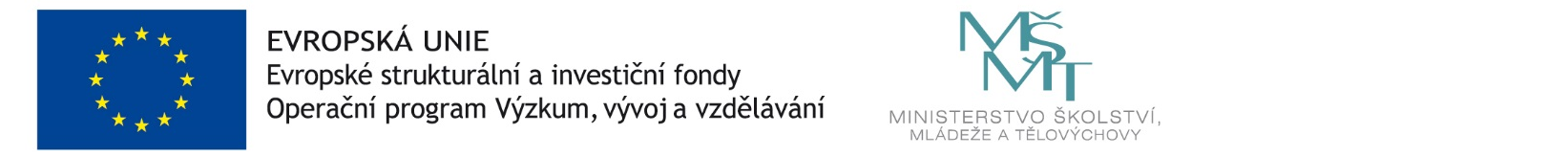 